4thDec 2019.The session started with the list of Entrepreneurs like:   Dhirubai Ambani- Reliance Group, Ratan Tata- Tata Group, Narayana murthy- Infosys, Azim Premji- Wipro & narrow down to the Topic on “Business& Entrepreneurship in VUCA world i.e.V= Volatile, U= Uncertain, C= complex, A= Ambiguous””.              Devendra Surana is Managing Director of Bhagyanagar India Limited & Director- Surana Solar Limited.Speaker of the session gave an insight into speed of change in the present scenario, later concentrated on era surplus with examples of Uber, Air BNB, YouTube, Yatra.com. The speaker also englished the students with successful business mantra likeMake customer lazy & being antifragile to the external changes.              The session was attended by Shri. Mukundlal Badruka, Chairman of Badruka educational society, Prof. Abhirama Krishna, Prof. G.S Rao, Associate Prof Dr. R. Krishna Vardhan Reddy and faculty, Students of Badruka college P.G Centre.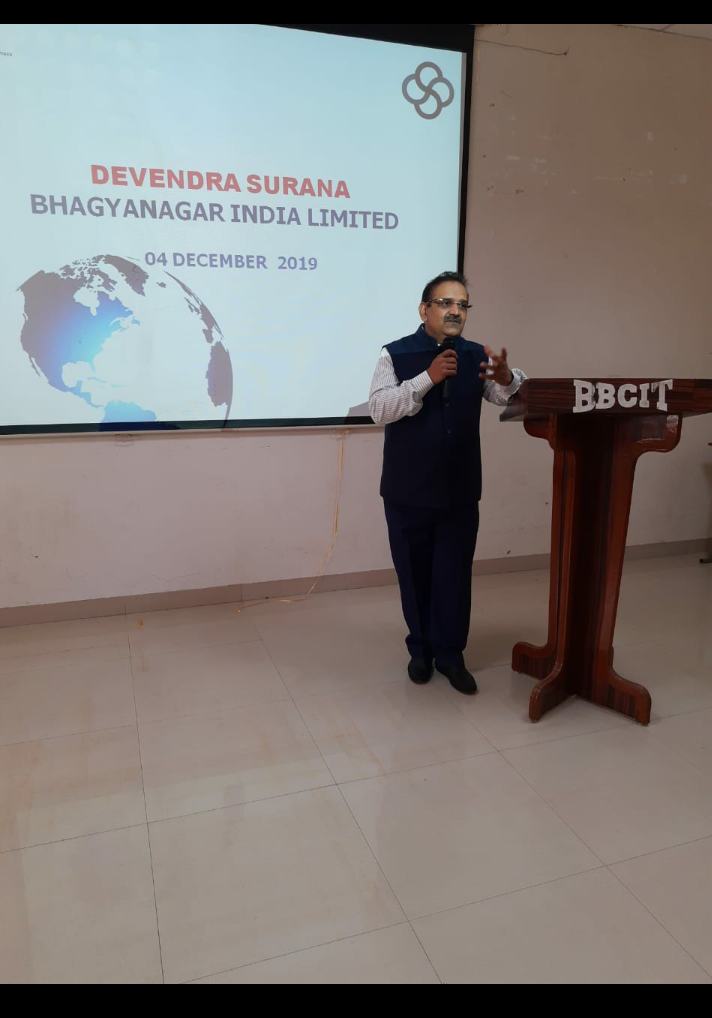 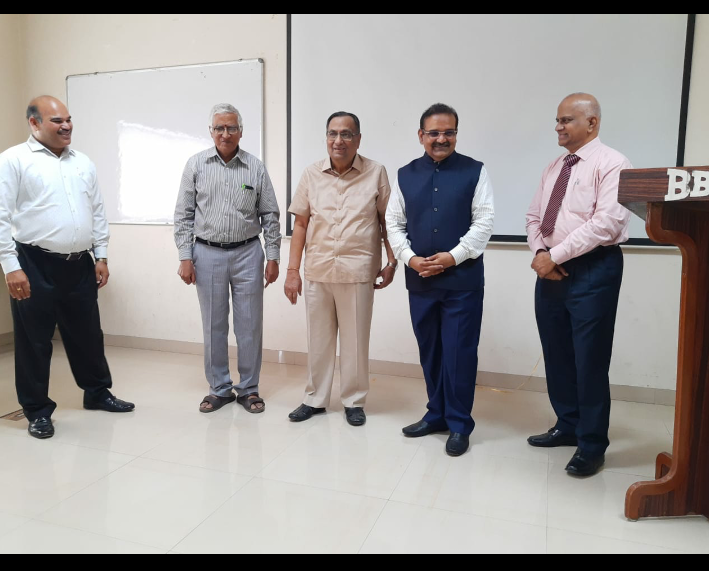 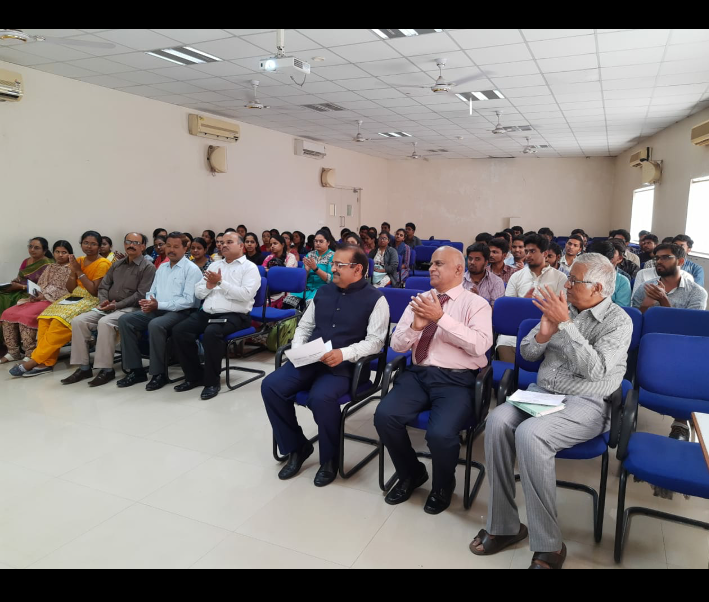 